更新対象となる、医科・歯科医療機関、薬局、訪問看護ステーションのご担当者様へ「指定小児慢性特定疾病医療機関」の更新申請のご案内児童福祉法に基づく「指定小児慢性特定疾病医療機関」の有効期間は、６年間です。 更新を希望される場合は、受付期間中に西宮市へ更新申請を行ってください。【対象】西宮市が、児童福祉法に基づく「指定小児慢性特定疾病医療機関」として指定していること「指定小児慢性特定疾病医療機関」の有効期間終期が令和6年（平成36年）12月31日であること【更新期間】令和6年1月4日（木）～令和６年2月29日（木）※有効期間の終期まで更新申請は可能ですが、更新期間経過後の申請の場合、新しい指定通知書の発送は、有効期間の終期以降となる可能性があります。上記更新期間内はスマート申請が可能です。更新期間を過ぎた場合は紙面での申請のみ受付させて頂きます。また、有効期間の終期を過ぎて申請された場合、申請日からの新規申請の扱いとなります。（指定小児慢性特定疾病医療機関の指定が失効している間は、小児慢性特定疾病医療受給者証を取り扱うことができません。）【提出書類】「西宮市　指定小児慢性特定疾病医療機関　更新申請書」【提出方法】(1)以下の郵送先にご送付いただくか、(2)二次元コード又はURLより、スマート申請にてご提出ください。【郵送先】〒662-0911　西宮市池田町8-11西宮市保健所　保健予防課　難病等疾病対策チーム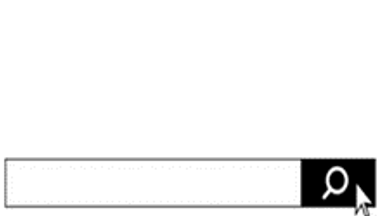 【申請二次元コード・URL】　　　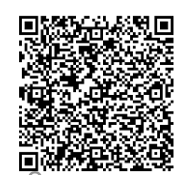 